 Пояснительная запискаДополнительная общеобразовательная общеразвивающая программа «Скорочтение» социально-педагогической направленности, составлена на основании следующих нормативно-правовых документов:Федеральный закон от 29 декабря 2012 г. № 273 – ФЗ «Об образовании в Российской Федерации».Приказ от 09.11.2018г. № 196 «Об утверждении порядка организации и осуществления образовательной деятельности по дополнительным общеобразовательным программам».Постановление Главного государственного санитарного врача РФ от 04.07.2014 N 41 "Об утверждении СанПиН 2.4.4.3172-14«Санитарно-эпидемиологические требования к устройству, содержанию и организации режима работы образовательных организаций дополнительного образования детей»".«Концепция    развития    дополнительного    образования    детей» (утвержденная распоряжением Правительства Российской Федерации от 4 сентября 2014 г. N 1726-р).Письмо Министерства образования и науки РФ от 18.11.2015г. № 09-3242 «О направлении информации».Актуальность. В последнее время все больше родителей сталкиваются с тем, что их дети не читают или читают очень медленно. Но именно от этого важного комплексного навыка зависят успехи ребенка в обучении. Объем информации, с которой нужно ежедневно справляться, резко увеличивается. Однако важно не только наращивать скорость чтения, но и работать над глубиной понимания. Нельзя бездумно воспроизводить слова, пусть даже быстро и красиво. Уровень погружения в текст может быть разным в зависимости от задачи – найти ответ на конкретный вопрос, запомнить и подробно пересказать, понять замысел автора или просто ознакомиться «по диагонали». Поэтому принято говорить не столько о скорости, сколько об эффективности чтения.Чтение – очень сложный психический процесс, в котором задействованы и память, и внимание, и воображение, и мышление. Требуется координированная работа многих участков головного мозга. 3Школа дает знания, формирует умения, навыки, а дополнительное образование, которое школьник получит с помощью данной программы, даст возможность учиться успешно, радостно, сделает этот труд увлекательным.Адресат программы: учащиеся 8 – 12 лет (2-5 класс). Количество учащихся: 12 человек в группе. Набор учащихся свободный. Состав группы постоянный.Объем и сроки реализации программы 108 часов, 36 недель, 1 год.Форма обучения – очная.Уровень освоения программы – базовый.Режим занятий: Занятия проводятся 1 раз в неделю по 2 часа и 1 раз в неделю по 1 часу. Занятие по 40 минут с перерывом в 10 минут.Объем недельной нагрузки составляет 3 часа.Кадровое обеспечениеРеализация программы обеспечивается педагогическими кадрами, имеющими среднее профессиональное или высшее образование, соответствующее направленности дополнительной общеобразовательной программы.Особенности организации образовательного процесса Содержание заданий в программе может быть скорректировано в связи с участием в мероприятиях, соревнованиях или в программу могут быть включены дополнительные задания, соответствующие тематике определенного турнира или соревнования.Основными принципами работы программы являются:учет современных требований;учет возрастных особенностей;доступность;последовательность;системность;эффективность;управляемость образовательным процессом;Принципы обучения:принцип сознательности, творческой активности, самостоятельностиребёнка при руководящей роли педагога;принцип наглядности, единства конкретного и абстрактного, рационального и эмоционального, репродуктивного и продуктивного обучения скорочтению, улучшению зрительной и слуховой памяти, как выражение комплексного подхода;принцип связи обучения с жизнью;постоянный поиск новых форм работы и совершенствования технологииДанная программа предполагает тесную теоретическую связь с практикой. Учебный материал распределен в соответствии с принципами последовательного и постепенного расширения теоретических знаний, практических умений и навыков. А сам материал подбирался по принципам наглядности, доступности, систематичности и занимательности.Важным аспектом выполнения программы является обеспечение комфортных условий на занятиях.Основные формы и методы работы.Формы проведения занятий по данной программе:индивидуально-групповая (на фоне группового занятия  осуществляется и личностный подход к обучению);индивидуальная;комплексная (в пределах одного занятия сочетается несколько методов работы).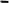 Приемы и методы обучения:словесные: рассказ, объяснение, тренировки, чтение, поощрение;наглядные: демонстрация;практические: упражнения, выполнение графических записей;аналитические: наблюдение, сравнение, самоанализ.1.2. Цели и задачи программыЦель программы: создание условий для эффективного обучения быстрому чтению, повышения скорости чтения формирование навыков быстрого и устойчивого восприятия большого объёма информации развитие интеллектуальных и творческих способностей в их взаимосвязи друг с другом.Задачи:Обучающие:освоение приёмов и техник скорочтения;- создание комфортной	обстановки	для раскрытия умственных способностей учащихся;-формирование  практических навыков	по скорочтению, умственной деятельности;Воспитательные:-совершенствование	умения	ориентироваться	в постоянно-меняющемся информационном потоке;Развивающие:развитие памяти и внимания;улучшение понимания прочитанной информации;развитие речи;-развитие познавательной	и творческой активности,	интеллектуальных способностей;-развитие навыков воображения, восприятия, умения работать и  отдыхать, переключаясь на другое задание;развитие концентрации внимания.1.3. Содержание программыУчебный планУчебно-тематический планСОДЕРЖАНИЕ ПРОГРАММЫРаздел 1. Тренировка слуховой и зрительной памяти: запоминание слов, пар слов, словосочетаний и наглядных изображений. Теория: пояснение того, как работает память и что необходимо для эффективного запоминания. Информация надежно сохраняется в голове благодаря образам и ассоциациям, поэтому в теоретической части ученикам приводятся примеры ассоциативных цепочек.Практика: тренировка навыка запоминания слуховой и зрительной информации.Раздел 2. Тренировка образного мышления и запоминания картинок.Теория: работа с заданием, совместное выполнение с учащимися.Практика: учащиеся самостоятельно выполняют задание на время.Раздел 3. Тренировка концентрации внимания. Теория: подробно рассказывается, для чего необходима работа с карточками, как они работают и как с ними работать.Практика: плотная, самостоятельная работа с карточками, которые предназначены для расширения периферического зрения и улучшения концентрации внимания и памяти.Разел 4. Тренировка памяти: числовой диапазон в таблице Шульте Теория: подробно рассказывается, для чего необходима работа с таблицами Шульте, как они работают и как с ними работать.Практика: плотная, самостоятельная работа с таблицами Шульте, которые предназначены для расширения периферического зрения и улучшения концентрации внимания и памяти.Раздел 5. Тренировка внимания, скорости реакции: развивающие игры.Теория: в начале каждой игровой партии преподаватель объясняет правила игры.Практика: 2-3 короткие игровые сессии в конце каждого занятия.Раздел 6. Увеличение скорости чтения и понимания текста: работа с текстами, чтение перевернутого текста, чтение стук-ритм.Теория: пояснительную беседу: преподаватель подробно рассказывает, как работать с текстами для их лучшего усвоения. Перед каждым практическим занятием преподаватель повторяет правило работы с материалами.Практика: учащиеся получают необходимые материалы (тексты, книги, тексты антиципация) и в зависимости от вида задания выполняют самостоятельную работу.Раздел 6. Тренировка дикции: разучивание скороговорок, текста, стихотворений.Теория: пояснительная беседа для ознакомления с ролью дикции в  процессе чтения и понимания текста.Практика: разучивание скороговорок, стихотворений, заучивание текста. Сочинение скороговорок, стихотворений.1.4. Планируемые результаты освоения учащимися курсаБолее полноценное усвоение школьной программы и прочих программ дополнительного образования, путем развития памяти и внимания.Развитие креативного и образного мышления.Существенное  сокращение  времени  на  выполнение  домашнегозадания, за счет наработанной скорости мыслительных процессов и увеличения скорости чтения.Предполагается, что после прохождения курсов ученик самостоятельно сможет: Применять техники запоминания любой информации: числовой, текстовой, визуальной, аудиальной.Принимать решения любой сложности, в различных сферах жизни в максимально короткий срок. Читать текст любой сложности один раз, при этом усваивать информацию на 80-90%. Читать со скоростью в 2-3 раза, превышающую стартовую (в зависимости от стараний и индивидуальных особенностей читающего).КОМПЛЕКС ОРГАНИЗАЦИОННО-ПЕДАГОГИЧЕСКИХ УСЛОВИЙ2.1. Календарный учебный график2.2.Условия реализации программы Материально-техническое обеспечениеЗанятия по программе «Скорочтение» проводятся в учебном кабинете в форме теоретических, практических и групповых занятий.школьные парты,учительская доска. Основные материалы:Алфавит на листе.Таблицы ШультеНабор карточек – картинок с понятным содержаниемСписок слов, доступных для понимания детей в возрасте 8-12 летИгра «Доббль»Игра «Мемо»Игра «Свиш»Тексты различной сложности.2.3.Формы контроля/аттестацииДля	отслеживания	результатов	предусматриваются	следующие формы контроля:текущий: оценка усвоения изучаемого материала осуществляется педагогом в форме наблюдения;итоговый контроль Контрольный срез, ученики выполняют задание, которые отражают текущее состояние его слуховой и зрительной памяти, концентрации внимания, скорости чтения и понимания прочитанного. На выполнение каждого упражнения ученикам даётся ограниченное количество времени, задача учеников– уложится во временные рамки. Контрольная проверка, педагог вызывает к себе каждого ученика по очереди и проверяет его индивидуально.Самооценка и самоконтроль, определение учеником границ своего«знания - незнания», своих потенциальных возможностей, а также осознание тех проблем, которые ещё предстоит решить в ходе осуществления деятельности.Содержательный контроль и оценка результатов, учащихся предусматривает выявление индивидуальной динамики качества усвоения программы ребёнком и не допускает сравнения его с другими детьми.Для оценки эффективности занятий можно использовать следующие показатели: – степень помощи, которую оказывает педагог учащимся при выполнении заданий: чем помощь педагога меньше, тем выше самостоятельность учеников и, следовательно, выше развивающий эффект занятий; – поведение учащихся на занятиях: живость, активность, заинтересованность обеспечивают положительные результаты занятий; – результаты выполнения тестовых заданий, при выполнении которых выявляется, справляются ли ученики с этими заданиями самостоятельно.Основной показатель качества освоения программы – увеличение скорости чтения и быстрое усвоение необходимой информации, личностный рост обучающегося, его самореализация и определение своего места в ученическом коллективе.2.4. Оценочные материалыДиагностические и контрольные материалы (анкеты для детей, тесты по итогам прохождения каждого этапа обучения, заданий по темам программы и т.д.);2.5.Методические материалы Организационно-педагогические средства:- дополнительная общеобразовательная общеразвивающая программа, конспекты открытых занятий;Дидактические средства:разработанные педагогом компьютерные презентации по темам программы.Перечень используемых технологий Технология развития критического мышления;Технология рефлексивного обучения;Технология мозгового штурма.2.6. Список литературыД. С. Букин «Развитие памяти по методике спецслужб» - М.: 2014.Дэниел Гоулман «Эмоциональный интеллект» - М.:2014.О.А. Андреев, Л.Н. Хромов «Учимся быть внимательным»: http://www.koob.ru/fastread/.4)О.А. Андреев, Л.Н. Хромов «Учитесь быстро читать»:www.yugzone.ru5)Лекции Татьяны Черниговской о мозге и языке:http://www.monocler.ru№Название разделаКоличествоФормычасоваттестации/контроля1Тренировка слуховой и зрительнойпамяти: запоминание слов, пар слов,словосочетаний16Фиксация количества. Сравнение результатов2Тренировка образного мышления:16Фиксация количества. Сравнение результатовзапоминание картинок3Тренировка концентрации внимания: работа с карточками16Сравнение результатов по времени и количеству4Тренировка памяти: числовой диапазон в таблице Шульте10Выполнение  на время5Тренировка внимания, скорости реакции:10Сравнение результатовразвивающие игры6Увеличение скорости чтения и понимания20Контрольнаятекста: работа с текстами, чтениепроверкаперевевернутого текста, чтение стук-ритм7Тренировка дикции: разучивание скороговорок, текста, стихотворений.20ДекламированиеВСЕГО108№Название разделаКоличество часовКоличество часовКоличество часовФормыаттестации/контроВсегоТеорияПрактикаля1Тренировка слуховойи зрительной памяти:запоминание слов, парслов, словосочетаний1616115Наблюдение,контрольныйсрезТренировка слуховойи зрительной памяти:запоминание слов, парслов, словосочетаний16161152Тренировка образного1616115Наблюдение,мышления:контрольныйзапоминаниесрезкартинок3Тренировка1616115Наблюдение,концентрацииконтрольныйвнимания: работа с карточкамисрез4Тренировка памяти:101019Наблюдение,числовой диапазон вконтрольныйтаблице Шультесрез5Тренировка101019Наблюдение,внимания, скоростиконтрольныйреакции:срезразвивающие игры6Увеличение скорости2020218Наблюдение,чтения и пониманияконтрольныйтекста: работа ссрез,текстами, чтениеконтрольнаяперевевернутогопроверкатекста, чтение стук-ритм7Тренировка дикции: разучивание скороговорок, текста, стихотворений.2020119Декламация, участие в конкурсах, концертахВСЕГО1081088100ПериодобученияДата началаобучения попрограммеДатаокончанияобучения попрограммеВсегоучебныхнедельКоличествоучебныхчасовРежим занятий1 полугодие1 сентября30 декабря17511 раз в неделю по 2 часа и 1 раз в неделю по 1 часу2 полугодие13 января28 мая19571 раз в неделю по 2 часа и 1 раз в неделю по 1 часу